                 ҠАРАР                                                      ПОСТАНОВЛЕНИЕ        «27»  февраль  2017 й.                №13               «27» февраля   2017г.О комиссии по внесению изменений в Генеральный план сельского поселения Удельно-Дуванейский сельсовет   при администрации сельского поселения Удельно-Дуванейский сельсовет муниципального района Благовещенский район Республики Башкортостан       Руководствуясь Градостроительным кодексом Российской Федерации, Федеральным законом от 06.10.2003 № 131-ФЗ «Об общих принципах организации  местного  самоуправления  в Российской Федерации»,  администрация сельского поселения Удельно-Дуванейский сельсовет муниципального района Благовещенский район Республики Башкортостан    ПОСТАНОВЛЯЕТ:Создать комиссию по внесению изменений в Генеральный план сельского поселения Удельно-Дуванейский сельсовет   при администрации сельского поселения   Удельно-Дуванейский сельсовет муниципального района Благовещенский район Республики Башкортостан (далее - Комиссия) и утвердить ее состав (приложение1)Утвердить Положение о комиссии по внесению изменений в Генеральный план сельского поселения Удельно-Дуванейский сельсовет   при администрации сельского поселения  Удельно-Дуванейский сельсовет муниципального района Благовещенский район Республики Башкортостан (приложение 2 ).Настоящее постановление обнародовать на информационном стенде администрации сельского поселения Удельно-Дуванейский сельсовет по адресу: с.Удельно-Дуваней, ул.Димитрова, д.24 и  на официальном сайте администрации сельского поселения  Удельно-Дуванейский сельсовет  в сети «Интернет».Настоящее постановление вступает в силу с момента опубликования.Глава сельского поселения:                                                   Н.С.ЖилинаУтвержденопостановлениемадминистрациисельского поселенияУдельно-Дуванейский ссельсовет                                                                                               от  27.02.2017   № 13Состав Комиссии по внесению изменений в Генеральный план сельского поселения Удельно-Дуванейский сельсовет   при администрации сельского поселения Удельно-Дуванейский сельсоветЖилина Надежда Сергеевна         -    председатель Комиссии   Федорова Наталья Алексеевна      -    заместитель   председателя Комиссии   Пермякова Елена Владимировна    -    секретарь Комиссии     Шабаева Любовь Константиновна     - член комиссии Шатунов  Олег Геннадьевич         -  член комиссииБАШКОРТОСТАН РЕСПУБЛИКАhЫБЛАГОВЕЩЕН РАЙОНЫ МУНИЦИПАЛЬ РАЙОНЫНЫҢ   УДЕЛЬНО-ДЫУАНАЙ  АУЫЛ СОВЕТЫ  АУЫЛЫ БИЛӘМӘhЕ ХАКИМИӘТЕ 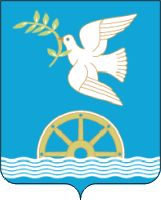 АДМИНИСТРАЦИЯ СЕЛЬСКОГО ПОСЕЛЕНИЯ УДЕЛЬНО-ДУВАНЕЙСКИЙ СЕЛЬСОВЕТМУНИЦИПАЛЬНОГО РАЙОНА БЛАГОВЕЩЕНСКИЙ РАЙОНРЕСПУБЛИКИ   БАШКОРТОСТАН